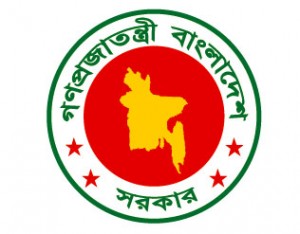 গণপ্রজাতন্ত্রী বাংলাদেশ সরকারউপজেলা পল্লী উন্নয়ন কর্মকর্তা, বাংলাদেশ পল্লী উন্নয়ন বোর্ড(বিআরডিবি),পাইকগাছা, খুলনা।এবংউপপরিচালক, বাংলাদেশ পল্লী উন্নয়ন বোর্ড (বিআরডিবি),খুলনা।এর মধ্যে স্বাক্ষরিতবার্ষিক কর্মসম্পাদন চুক্তি১জুলাই, ২০২১-৩০জুন,২০২২সূচিপত্রদপ্তর/সংস্হারকর্মসম্পাদনের সার্বিক চিত্র(Overview of the Performance of the department/Organization)সাম্প্রতিক অর্জন,চ্যালেঞ্জ এবং ভবিষ্যৎ পরিকল্পনা সাম্প্রতিকবছরসমূহের (৩বছর) প্রধান অর্জনসমূহ:পল্লী উন্নয়ন ও দারিদ্র্য বিমোচনে নিয়োজিত সরকারের সর্ববৃহৎ প্রতিষ্ঠান হিসেবে বাংলাদেশ পল্লী উন্নয়ন বোর্ড (বিআরডিবি) এর মূল লক্ষ্য হচ্ছে মানব সংগঠনভিত্তিক উন্নত পল্লী গঠন।পল্লীর জনগণের আর্থ-সামাজিক অবস্থার উন্নয়নের মাধ্যমে টেকসই পল্লী উন্নয়ন নিশ্চিতকরণের লক্ষ্যে বিআরডিবি পল্লী উন্নয়ন ও দারিদ্র্য বিমোচনমূলক মূল কার্যক্রমের পাশাপাশি বিভিন্ন কর্মসূচি ও উন্নয়ন প্রকল্প বাস্তবায়ন করে আসছে। বিআরডিবি’র চলমান কর্মপ্রয়াসের অংশ হিসেবে গত তিন বছরে12টিমানব সংগঠন সৃষ্টির মাধ্যমে পল্লীর জনগণকে উন্নয়নের জন্য সংগঠিত করাহয়েছে।তারমধ্যে0.05লক্ষ জন সুফলভোগীকেঋণপ্রদানকরা 1.05 কোটি টাকাউপকারভোগীদের নিজস্ব মূলধন গঠনকরাএবং 0.025লক্ষসুফলভোগীকে বিভিন্ন উৎপাদনমূখী ও আয়বর্ধনমূলক কার্যক্রমের উপর প্রশিক্ষণ প্রদানকরাহয়েছে।এছাড়া মূলধন সহায়তা হিসেবে 13.97 কোটি টাকাঋণ বিতরণকরাএবং আদায়যোগ্য ঋণ হতে13.03কোটি টাকাঋণ আদায় করা হয়েছে।চলমানপ্রকল্পের আওতায় 58টি ক্ষুদ্র অবকাঠামো নির্মাণকরা হয়েছে।বর্তমানে এসকল কার্যক্রম বাস্তবায়নেমূলকর্মসূচিরপাশাপাশিমোট ০8টি বার্ষিক কর্মসূচিভুক্ত প্রকল্প চলমান রয়েছে।সমস্যাওচ্যালেঞ্জসমূহঃঅপর্যাপ্ত ঋণ তহবিল, সেবামূল্যেরউচ্চ হার, ব্যবস্থাপনারযথাযথঅনুশীলননিশ্চিতনাকরা, অপ্রতুল প্রশিক্ষণ তহবিল, সম্প্রসারণমূলকসকলকার্যক্রমেরবাস্তবায়ননাকরা, অতিমাত্রায়ক্ষুদ্রঋণনির্ভরতা, চলমান কার্যক্রম আইসিটি’র মাধ্যমে পরিচালিত না হওয়া, সমিতিরসদস্যপর্যায়েতথ্যভান্ডারনাথাকা,মাঠ পর্যায়ে নিয়মিত (বেতনভুক্ত) জনবল না থাকা, সেবামূলক সংস্থা হয়েও আয় থেকে ব্যয়ের ভিত্তিতেবেতনপরিশোধ, আধুনিক ও প্রযুক্তি নির্ভর মনিটরিং ব্যবস্থা না থাকা,পারফরমেন্সঅডিটেরঅভাবএবংতৃণমূল পর্যায়ে সামগ্রিক কার্যক্রম সমন্বিতভাবে বাস্তবায়িত না হওয়াপল্লী উন্নয়ন ও দারিদ্র্য বিমোচনেঅন্যতমপ্রধানচ্যালেন্জ।উল্লেখিতসমস্যাওচ্যালেঞ্জসমূহেরঅনুরুপভবিষ্যতকর্মপরিকল্পনাঃপর্যাপ্তঋণতহবিলএরব্যবস্থাকরা, সেবামূল্যে নিম্ন হারেনামিয়েআনা, ব্যবস্থাপনারযথাযথঅনুশীলননিশ্চিতকরা, পর্যাপ্তপ্রশিক্ষণ তহবিলতৈরীকরা, সম্প্রসারণমূলক সকল কার্যক্রমের বাস্তবায়নকরা, অতিমাত্রায় ক্ষুদ্রঋণনির্ভরতাকমিয়েআনা, চলমান কার্যক্রম আইসিটি’র মাধ্যমে পরিচালিত হওয়া, সমিতিরসদস্যপর্যায়েতথ্যভান্ডারতৈরীকরারজন্যকাজকরা, মাঠ পর্যায়ে নিয়মিত (বেতনভুক্ত) জনবল এরব্যবস্থাকরা, সেবামূলক সংস্থা হয়েও আয় থেকে ব্যয়ের ভিত্তিতেবেতনপরিশোধনাকরা, আধুনিক ও প্রযুক্তি নির্ভর মনিটরিং ব্যবস্থা চালুকরা, তৃণমূল পর্যায়ে সামগ্রিক কার্যক্রম সমন্বিতভাবে বাস্তবায়িত হওয়া, পারফরমেন্সঅডিটেরমাধ্যমেকার্যক্রমসঠিকভাবেপরিচালিতকরা, অর্থনৈতিককর্মকান্ডেনারীরশিক্ষাওস্বাস্থ্যনিশ্চিতকরাএবংপ্রশিক্ষণেরমাধ্যমেনারীরক্ষমতায়নবৃদ্ধিকরা, উপকারভোগীদেরজনস্বাস্থ্যব্যবস্থারউন্নয়নবৃদ্ধি, ক্ষুদ্রওঅবকাঠামোউন্নয়নবৃদ্ধি, শিক্ষা/অপ্রাতিষ্ঠানিকশিক্ষাপ্রদান, বার্ষিকপ্রতিবেদন/ একনজরেত্রৈমাসিকপ্রতিবেদনপ্রস্তুতকরাএবংবিগত১০বছরেপ্রতিবছরেরকর্মকান্ডপরিচালনারমাধ্যমেসমস্যাসমাধানেপরিকল্পনাগ্রহণকরাহচ্ছে।২০২১-২০২২ অর্থবছরের সম্ভাব্য প্রধান অর্জনসমূহঃ- মুজিববর্ষউপলক্ষেউপকারভোগীদেরমাঝে41510টিগাছেরচারাবিতরণ;-03 টি পল্লী মানব সংগঠন সৃষ্টি;- 01টি প্রাথমিক সমবায় সমিতি সক্রিয়করণ ;-150জন উপকারভোগী সদস্যকেপ্রশিক্ষণপ্রদান;- পুঁজি গঠন 0.2200কোটি  টাকা;- উপকারভোগীদের মাঝে ঋণ বিতরণ 3.10কোটি টাকা এবংআদায়যোগ্য ঋণের 3.40কোটি টাকা আদায় করা হবে।প্রস্তাবনাপ্রাতিষ্ঠানিকদক্ষতাবৃদ্ধি, স্বচ্ছতাওজবাবদিহিজোরদারকরা, সুশাসনসংহতকরণএবংসম্পদেরযথাযথব্যবহারনিশ্চিতকরণেরমাধ্যমেরূপকল্প২০৪১এরযথাযথবাস্তবায়নেরলক্ষ্যে-উপজেলা পল্লী উন্নয়ন কর্মকর্তা, বাংলাদেশ পল্লী উন্নয়ন বোর্ড(বিআরডিবি),পাইকগাছা, খুলনাএবংউপপরিচালক, বাংলাদেশ পল্লী উন্নয়ন বোর্ড (বিআরডিবি),খুলনা-এরমধ্যে২০২১সালের….…মাসের                            …. ..………তারিখেএইবার্ষিককর্মসম্পাদনচুক্তিস্বাক্ষরিতহল।এই চুক্তিতে স্বাক্ষরকারী উভয়পক্ষ নিম্নলিখিত বিষয়সমূহে সম্মত হলেন:সেকশন-১রূপকল্প , অভিলক্ষ্য, কৌশলগত উদ্দেশ্যসমূহ এবংকার্যাবলিরূপকল্প :মানব সংগঠনভিত্তিক উন্নত পল্লী ।অভিলক্ষ্য:স্থানীয়জনগোষ্ঠীকেসংগঠিতকরেপ্রশিক্ষণ, মূলধনসৃজন, আধুনিকপ্রযুক্তি,বিদ্যমানসুযোগওসম্পদেরসমন্বিতব্যবস্থাপনারমাধ্যমেআত্মনির্ভরশীলসমৃদ্ধপল্লী।কর্মস্পাদনেরক্ষেত্র :১.৩.১  বিআরডিবি’র কর্মস্পাদনেরক্ষেত্রসমূহ১. সদস্যদের আর্থিক সেবাভুক্তি;২. মানব সম্পদ উন্নয়ন;৩.পল্লীর দরিদ্র জনগোষ্ঠীর সক্ষমতাউন্নয়ন;৪. সম্প্রসারণমূলককার্যক্রম;৫. কর্মসম্পাদনে গতিশীলতা আনয়ন ও সেবার মান বৃদ্ধি১.৩.২  সুশাসনওসংস্কারমূলককর্মসম্পাদনেরক্ষেত্র:১.সুশাসনওসংস্কারমূলককার্যক্রমজোরদারকরণ১.৪ কার্যাবলি :১. অনানুষ্ঠানিক মানব সংগঠন সৃষ্টিওআনুষ্ঠানিক মানব সংগঠনসক্রিয়করণ;২. উদ্বুদ্ধকরণ, আয়বর্ধনমূলক ও দক্ষতা উন্নয়ন এবং সক্ষমতা উন্নয়ন প্রশিক্ষণ;৩. উপকারভোগীদের মূলধন সৃষ্টি ও এর ব্যবস্থাপনা;৪. কৃষি ঋণ, ক্ষুদ্রঋণ বিতরণ ও এর ব্যবস্থাপনা;৫. বিভিন্ন অংশীজনদের (Stakeholder) মাঝে পল্লীউন্নয়ন কার্যক্রমের সমন্বয় সাধন;৬.পল্লী উন্নয়ন ও দারিদ্র্য বিমোচন বিষয়ক উন্নয়ন প্রকল্প বাস্তবায়ন।সেকশন ২বাংলাদেশ পল্লী উন্নয়ন বোর্ড (বিআরডিবি)’র বিভিন্ন কার্যক্রমের চূড়ান্ত ফলাফল/প্রভাব সেকশন-৩কর্মসম্পাদন পরিকল্পনা (কর্মসম্পাদনের ক্ষেত্র)*২০২০-২১ অর্থ বছরের জুন/২০২১ মাসের সম্ভাব্য অর্জন।আঞ্চলিক/মাঠ পর্যায়ের কার্যালয়ের নাম:বি:দ্র:- কোন ক্রমিকের কার্যক্রম প্রযোজ্য না হলে তার কারণ মন্তব্য কলামে উল্লেখ করতে হবে।ই-গভর্ণেন্স ও উদ্ভাবন কর্মপরিকল্পনা ২০২১-২২মন্ত্রণালয়/ বিভাগ ও দপ্তর/সংস্থা পর্যায়ের অফিসের জন্যতথ্য অধিকারবিষয়ে ২০২১-২২ অর্থবছরের বার্ষিক কর্মপরিকল্পনা (সকল সরকারি অফিসের জন্য প্রযোজ্য)মন্ত্রণালয়/বিভাগ/রাষ্ট্রীয় প্রতিষ্ঠান/দপ্তর সংস্থা/ মাঠ পর্যায়ের দপ্তর এর অভিযোগ প্রতিকার ব্যবস্থা সংক্রান্ত কর্ম-পরিকল্পনা, ২০২১-২০২২মন্ত্রণালয়/বিভাগ/রাষ্ট্রীয় প্রতিষ্ঠান/দপ্তর সংস্থা/মাঠ পর্যায়ের দপ্তর এর সেবা প্রদান প্রতিশ্রুতি বাস্তবায়ন কর্ম-পরিকল্পনা, ২০২১-২০২২ আমি, রাজীবুল হাসান, উপজেলা পল্লী উন্নয়ন অফিসার,বাংলাদেশ পল্লী উন্নয়ন বোর্ড,পাইকগাছা, খুলনা, হিসেবেউপপরিচালক,বাংলাদেশ পল্লী উন্নয়ন বোর্ড (বিআরডিবি),খুলনা,এরনিকট অঙ্গীকার করছি যে, এই চুক্তিতে বর্ণিত ফলাফল অর্জনে সচেষ্ট থাকব।আমি এ কে এম আশরাফুল ইসলাম,উপপরিচালক,বাংলাদেশ পল্লী উন্নয়ন বোর্ড (বিআরডিবি),খুলনা- এর নিকট অঙ্গীকার করছি যে, এই চুক্তিতে বর্ণিত ফলাফল অর্জনে প্রয়োজনীয় সহযোগিতা প্রদান করব।স্বাক্ষরিত:সংযোজনী-১সংযোজনী-২:বাংলাদেশ পল্লী উন্নয়ন বোর্ড (বিআরডিবি)’রকর্মসম্পাদন সূচকসমূহ, বাস্তবায়নকারীমন্ত্রণালয়/বিভাগ/সংস্হাএবংপরিমাপ পদ্ধতি-এর বিবরণসংযোজনী-৩অন্যঅফিসেরসঙ্গেসংশ্লিষ্টকর্মসম্পাদন সূচকসমূহসংযোজনী-(৪-৮)কর্মসম্পাদন ব্যবস্থাপনা ও প্রমাণকবিষয়পৃষ্ঠা নংদপ্তর/সংস্হার কর্মসম্পাদনের সার্বিক চিত্র৩প্রস্তাবনা৪সেকশন-১:রূপকল্প (Vision), অভিলক্ষ্য (Mission), কৌশলগত উদ্দেশ্যসমূহ এবংকার্যাবলি৫সেকশন-২:বিভিন্ন কার্যক্রমের চূড়ান্ত ফলাফল/প্রভাব (Outcome/Impact)৬সেকশন-৩:কর্মসম্পাদন পরিকল্পনা৭-১৫এপিএস্বাক্ষরেরপাতা১৬সংযোজনী-১:শব্দসংক্ষেপ (Acronyms)১৭সংযোজনী-২: কর্মসম্পাদন ব্যবস্থাপনা ও প্রমাণক১৮-১৯সংযোজনী-৩:অন্য অফিসের সঙ্গে সংশ্লিষ্ট কর্মসম্পাদন সূচকসমূহ২০সংযোজনী-(৪-৮)২১সংযোজনী-৪:জাতীয় শুদ্ধাচার কৌশল কর্মসম্পাদন পরিকল্পনা, ২০২১-২০২২২১সংযোজনী-৫:ই-গভর্ন্যান্স ও উদ্ভাবন কর্মপরিকল্পনা, ২০২১-২০২২২১সংযোজনী-৬:অভিযোগ প্রতিকার ব্যবস্থা কর্মপরিকল্পনা, ২০২১-২০২২২১সংযোজনী-৭:সেবা প্রদান প্রতিশ্রুতি কর্মপরিকল্পনা, ২০২১-২০২২২১সংযোজনী-৮:তথ্য অধিকার বিষয়ে বার্ষিক কর্মপরিকল্পনা, ২০২১-২০২২২১চূড়ান্ত ফলাফল/প্রভাবচূড়ান্ত ফলাফল সুচকএককপ্রকৃতঅর্জনপ্রকৃতঅর্জনলক্ষ্যমাত্রা
২০২১-২২প্রক্ষেপণপ্রক্ষেপণনির্ধারিত লক্ষ্যমাত্রা অর্জনের ক্ষেত্রে যৌথভাবে দায়িত্বপ্রাপ্ত মন্ত্রণালয়/বিভাগ/সংস্থাসমূহের নামউপাত্তসূত্রচূড়ান্ত ফলাফল/প্রভাবচূড়ান্ত ফলাফল সুচকএককপ্রকৃতঅর্জনপ্রকৃতঅর্জনলক্ষ্যমাত্রা
২০২১-২২২০২২-২৩২০২৩-২৪নির্ধারিত লক্ষ্যমাত্রা অর্জনের ক্ষেত্রে যৌথভাবে দায়িত্বপ্রাপ্ত মন্ত্রণালয়/বিভাগ/সংস্থাসমূহের নামউপাত্তসূত্রচূড়ান্ত ফলাফল/প্রভাবচূড়ান্ত ফলাফল সুচকএকক২০১৯-২০২০২০-২১*লক্ষ্যমাত্রা
২০২১-২২২০২২-২৩২০২৩-২৪নির্ধারিত লক্ষ্যমাত্রা অর্জনের ক্ষেত্রে যৌথভাবে দায়িত্বপ্রাপ্ত মন্ত্রণালয়/বিভাগ/সংস্থাসমূহের নামউপাত্তসূত্র১২৩৪৫৬৭৮৯১০আত্মকর্মসংস্থান সৃজনের মাধ্যমে স্বাবলম্বীকরণআত্মকর্মসংস্থান সৃজিত উপকারভোগীজন850850370400450বিআরডিবি’রসকলপ্রকল্প/কর্মসূচিবিভিন্ন প্রকল্প/কর্মসূচির লক্ষ্যমাত্রা অনুযায়ী।নেতৃত্বের বিকাশ ‍ও ক্ষমতায়নসমিতি/দলের নেতৃত্ব সৃষ্টিজন10123,,বিভিন্ন প্রকল্প/কর্মসূচির লক্ষ্যমাত্রা অনুযায়ী।নেতৃত্বের বিকাশ ‍ও ক্ষমতায়ননারীরক্ষমতায়নজন00000,,বিভিন্ন প্রকল্প/কর্মসূচির লক্ষ্যমাত্রা অনুযায়ী।কৌশলগতউদ্দেশ্যকৌশলগতউদ্দেশ্যেরমানকার্যক্রম
কর্মসম্পাদনসূচকগণনা পদ্ধতিএকক 
কর্মসম্পাদন সূচকের মানপ্রকৃত অর্জনপ্রকৃত অর্জনলক্ষ্যমাত্রা/নির্ণায়ক ২০২১-২২লক্ষ্যমাত্রা/নির্ণায়ক ২০২১-২২লক্ষ্যমাত্রা/নির্ণায়ক ২০২১-২২লক্ষ্যমাত্রা/নির্ণায়ক ২০২১-২২লক্ষ্যমাত্রা/নির্ণায়ক ২০২১-২২প্রক্ষেপণ২০২২-২৩প্রক্ষেপণ
২০২৩-২৪কৌশলগতউদ্দেশ্যকৌশলগতউদ্দেশ্যেরমানকার্যক্রম
কর্মসম্পাদনসূচকগণনা পদ্ধতিএকক 
কর্মসম্পাদন সূচকের মান২০১৯-২০২০২০-২১*লক্ষ্যমাত্রা/নির্ণায়ক ২০২১-২২লক্ষ্যমাত্রা/নির্ণায়ক ২০২১-২২লক্ষ্যমাত্রা/নির্ণায়ক ২০২১-২২লক্ষ্যমাত্রা/নির্ণায়ক ২০২১-২২লক্ষ্যমাত্রা/নির্ণায়ক ২০২১-২২প্রক্ষেপণ২০২২-২৩প্রক্ষেপণ
২০২৩-২৪কৌশলগতউদ্দেশ্যকৌশলগতউদ্দেশ্যেরমানকার্যক্রম
কর্মসম্পাদনসূচকগণনা পদ্ধতিএকক 
কর্মসম্পাদন সূচকের মান২০১৯-২০২০২০-২১*অসাধারণঅতি উত্তমউত্তমচলতি মানচলতি মানের নিম্নেপ্রক্ষেপণ২০২২-২৩প্রক্ষেপণ
২০২৩-২৪কৌশলগতউদ্দেশ্যকৌশলগতউদ্দেশ্যেরমানকার্যক্রম
কর্মসম্পাদনসূচকগণনা পদ্ধতিএকক 
কর্মসম্পাদন সূচকের মান২০১৯-২০২০২০-২১*১০০%৯০%৮০%৭০%৬০%প্রক্ষেপণ২০২২-২৩প্রক্ষেপণ
২০২৩-২৪১২৩৪৫৬৭৮৯১০১১১২১৩১৪১৫১৬১সদস্যদের. সেবাভূক্তি ৩৫১.১ সদস্যদের নিজস্ব মূলধন (শেয়ার ও সঞ্চয়) বৃদ্ধি।১.১.১ জমাকৃত সঞ্চয়সমষ্টিটাকা(কোটি)৬.3965.2582.2400.2200.2000.1800.1600.2000.2200১সদস্যদের. সেবাভূক্তি ৩৫১.১ সদস্যদের নিজস্ব মূলধন (শেয়ার ও সঞ্চয়) বৃদ্ধি।১.১.২ ক্রয়কৃত শেয়ার সমষ্টিটাকা(কোটি)৫.0692.0672.0700.0600.0500.0400.0240.0500.0600১সদস্যদের. সেবাভূক্তি ৩৫১.২ সদস্যদের মাঝে সহজ শর্তে ঋণ বিতরণ।১.২.১ বিতরণকৃত ঋণসমষ্টিটাকা(কোটি)৬4.56505.01855.104.504.003.103.003.604.10১সদস্যদের. সেবাভূক্তি ৩৫১.২ সদস্যদের মাঝে সহজ শর্তে ঋণ বিতরণ।১.২.২ আদায়কৃত ঋণসমষ্টিটাকা(কোটি)৪3.99504.62834.604.203.803.403.004.004.50১সদস্যদের. সেবাভূক্তি ৩৫১.২ সদস্যদের মাঝে সহজ শর্তে ঋণ বিতরণ।১.২.৩ ঋণ গ্রহীতা সদস্যসমষ্টিজন(লক্ষ)৪.01548.01564.0160.0150.0140.0120.00720.01600.01700১সদস্যদের. সেবাভূক্তি ৩৫১.২ সদস্যদের মাঝে সহজ শর্তে ঋণ বিতরণ।১.২.৪ বাৎসরিক ঋণ আদায়েরহারক্রমপুঞ্জিত%৩67%71%98.50%98.00%97.50%97%93%96.50%97%১সদস্যদের. সেবাভূক্তি ৩৫১.২ সদস্যদের মাঝে সহজ শর্তে ঋণ বিতরণ।১.২.৫ খেলাপী ঋণের পরিমাণ (স্থিতি)ক্রমপুঞ্জিতটাকা(কোটি)২1.94711.86831.70001.75001.80001.86831.12101.401.35১সদস্যদের. সেবাভূক্তি ৩৫১.৩আয়বর্ধনমূলক কর্মকান্ডে অংশগ্রহণ১.৩.১ আয়বর্ধন কর্মকান্ডে নিয়োজিত মহিলাসমষ্টিজন(লক্ষ)৩.00509.00522.00600.00550.00500.00425.00255.00500.00600১সদস্যদের. সেবাভূক্তি ৩৫১.৩আয়বর্ধনমূলক কর্মকান্ডে অংশগ্রহণ১.৩.২ আয়বর্ধনকর্মকান্ডে নিয়োজিত পুরুষসমষ্টিজন(লক্ষ)২.01039.01042.00800.00700.00600.00480.00288.01100.01150কৌশলগতউদ্দেশ্যকৌশলগতউদ্দেশ্যেরমানকার্যক্রম
কর্মসম্পাদনসূচকগণনা পদ্ধতিএকক 
কর্মসম্পাদন সূচকের মানপ্রকৃত অর্জনপ্রকৃত অর্জনলক্ষ্যমাত্রা/ নির্ণায়ক ২০২১-২২লক্ষ্যমাত্রা/ নির্ণায়ক ২০২১-২২লক্ষ্যমাত্রা/ নির্ণায়ক ২০২১-২২লক্ষ্যমাত্রা/ নির্ণায়ক ২০২১-২২লক্ষ্যমাত্রা/ নির্ণায়ক ২০২১-২২প্রক্ষেপণ২০২২-২৩প্রক্ষেপণ২০২৩-২৪কৌশলগতউদ্দেশ্যকৌশলগতউদ্দেশ্যেরমানকার্যক্রম
কর্মসম্পাদনসূচকগণনা পদ্ধতিএকক 
কর্মসম্পাদন সূচকের মান২০১৯-২০২০২০-২১*লক্ষ্যমাত্রা/ নির্ণায়ক ২০২১-২২লক্ষ্যমাত্রা/ নির্ণায়ক ২০২১-২২লক্ষ্যমাত্রা/ নির্ণায়ক ২০২১-২২লক্ষ্যমাত্রা/ নির্ণায়ক ২০২১-২২লক্ষ্যমাত্রা/ নির্ণায়ক ২০২১-২২প্রক্ষেপণ২০২২-২৩প্রক্ষেপণ২০২৩-২৪কৌশলগতউদ্দেশ্যকৌশলগতউদ্দেশ্যেরমানকার্যক্রম
কর্মসম্পাদনসূচকগণনা পদ্ধতিএকক 
কর্মসম্পাদন সূচকের মান২০১৯-২০২০২০-২১*অসাধারণঅতি উত্তমউত্তমচলতি মানচলতি মানের নিম্নেপ্রক্ষেপণ২০২২-২৩প্রক্ষেপণ২০২৩-২৪কৌশলগতউদ্দেশ্যকৌশলগতউদ্দেশ্যেরমানকার্যক্রম
কর্মসম্পাদনসূচকগণনা পদ্ধতিএকক 
কর্মসম্পাদন সূচকের মান২০১৯-২০২০২০-২১*১০০%৯০%৮০%৭০%৬০%প্রক্ষেপণ২০২২-২৩প্রক্ষেপণ২০২৩-২৪১২৩৪৫৬৭৮৯১০১১১২১৩১৪১৫১৬২.মানব সম্পদ উন্নয়ন১৩২.১ সমবায় সমিতি ও অনানুষ্ঠানিক দলের সদস্যদের মধ্যে উদ্বুদ্ধকরণআয়বর্ধনমূলক প্রশিক্ষণ প্রদান২.১.১ আয়বর্ধন প্রশিক্ষণ গ্রহণকারী উপকারভোগীর সংখ্যা সমষ্টিজন(লক্ষ)৩.01000.00300.00300.00250.00200.00150.002.0040.005২.মানব সম্পদ উন্নয়ন১৩২.১ সমবায় সমিতি ও অনানুষ্ঠানিক দলের সদস্যদের মধ্যে উদ্বুদ্ধকরণআয়বর্ধনমূলক প্রশিক্ষণ প্রদান২.১.২ উদ্বুদ্ধকরণ প্রশিক্ষণ গ্রহণকারীর সংখ্যা  সমষ্টিজন(লক্ষ)৩.01200.00480.00500.00450.00400.00370.004.006.007২.মানব সম্পদ উন্নয়ন১৩২.১ সমবায় সমিতি ও অনানুষ্ঠানিক দলের সদস্যদের মধ্যে উদ্বুদ্ধকরণআয়বর্ধনমূলক প্রশিক্ষণ প্রদান২.১.৩ সদস্যদের কর্মসংস্থান সৃজনসমষ্টিজন(লক্ষ)২00.00500.00450.00400.00370000২.মানব সম্পদ উন্নয়ন১৩২.১ সমবায় সমিতি ও অনানুষ্ঠানিক দলের সদস্যদের মধ্যে উদ্বুদ্ধকরণআয়বর্ধনমূলক প্রশিক্ষণ প্রদান২.১.৪ অকৃষি পণ্য বিপণনসমষ্টিটাকা(লক্ষ)৩কর্মসূচকের মান অত্র জেলায় প্রযোজ্য না হলে অন্য সূচকে এর মান বিভাজন করা যাবে।কর্মসূচকের মান অত্র জেলায় প্রযোজ্য না হলে অন্য সূচকে এর মান বিভাজন করা যাবে।কর্মসূচকের মান অত্র জেলায় প্রযোজ্য না হলে অন্য সূচকে এর মান বিভাজন করা যাবে।কর্মসূচকের মান অত্র জেলায় প্রযোজ্য না হলে অন্য সূচকে এর মান বিভাজন করা যাবে।কর্মসূচকের মান অত্র জেলায় প্রযোজ্য না হলে অন্য সূচকে এর মান বিভাজন করা যাবে।কর্মসূচকের মান অত্র জেলায় প্রযোজ্য না হলে অন্য সূচকে এর মান বিভাজন করা যাবে।কর্মসূচকের মান অত্র জেলায় প্রযোজ্য না হলে অন্য সূচকে এর মান বিভাজন করা যাবে।কর্মসূচকের মান অত্র জেলায় প্রযোজ্য না হলে অন্য সূচকে এর মান বিভাজন করা যাবে।কর্মসূচকের মান অত্র জেলায় প্রযোজ্য না হলে অন্য সূচকে এর মান বিভাজন করা যাবে।২.মানব সম্পদ উন্নয়ন১৩২.১ সমবায় সমিতি ও অনানুষ্ঠানিক দলের সদস্যদের মধ্যে উদ্বুদ্ধকরণআয়বর্ধনমূলক প্রশিক্ষণ প্রদান২.১.৪ অকৃষি পণ্য বিপণনসমষ্টিটাকা(লক্ষ)৩000000000২.মানব সম্পদ উন্নয়ন১৩২.২ সেমিনার কর্মশালার মাধ্যমে প্রচার/বিস্তার২.২.১আয়োজিত সেমিনার কর্মশালার সংখ্যাসমষ্টিসংখ্যা২00     000     0000৩. পল্লীর জনগোষ্ঠীর সক্ষমতা উন্নয়ন১২৩.১ সমবায় সমিতি এবং অনানুষ্ঠানিক দলের মাধ্যমে জনগণকে সংগঠিত করা  ৩.১.১  সমবায় সমিতি সক্রিয়করণসমষ্টিসংখ্যা৪234321133৩. পল্লীর জনগোষ্ঠীর সক্ষমতা উন্নয়ন১২৩.১ সমবায় সমিতি এবং অনানুষ্ঠানিক দলের মাধ্যমে জনগণকে সংগঠিত করা  ৩.১.২ গঠিত অনানুষ্ঠানিক দলসমষ্টিসংখ্যা৪506543156৩.২ সংগঠিত সমবায় সমিতি অডিট৩.২.১ অডিটকৃত প্রাথমিক সমবায় সমিতিসমষ্টিসংখ্যা২848080808080788384৩.২ সংগঠিত সমবায় সমিতি অডিট৩.২.২ অডিটকৃত প্রাথমিক সমবায় সমিতির হারক্রমপুঞ্জিত%২100%100%100%100%100%100%100%100%100%৪.সম্প্রসারণমূলক কার্যক্রম১১৪.২তদারকী কার্যক্রম পরিদর্শন৪.১.১ সমবায়ীদের গাছের চারা বিতরণসমষ্টিসংখ্যা২09400044000430004200041510350005000050000৪.সম্প্রসারণমূলক কার্যক্রম১১৪.২তদারকী কার্যক্রম পরিদর্শন৪.১.২ প্রাথমিক সমিতি/দল পরিদর্শনসমষ্টিসংখ্যা৪250200350300250200180340350৪.সম্প্রসারণমূলক কার্যক্রম১১৪.২ সমন্বয় সভা৪.২.১ সমন্বয় সভাসমষ্টিসংখ্যা৩000000000৪.সম্প্রসারণমূলক কার্যক্রম১১৪.৪ ক্ষুদ্র অবকাঠামো নির্মাণ৪.১.৪ ভিডিসি স্কিম বাস্তবায়নসমষ্টিসংখ্যা২33171097541015৫. কর্মসম্পাদনে গতিশীলতা আনয়ন ও সেবার মান বৃদ্ধি৪৫.২ কর্মকর্তা/ কর্মচারীগণের সক্ষমতা উন্নয়ন প্রশিক্ষণ৫.২.২ কর্মকর্তা/ কর্মচারীগণের সক্ষমতা উন্নয়নসমষ্টিজন৪000000000আঞ্চলিক/মাঠ পর্যায়ের কার্যালয়ের জাতীয় শুদ্ধাচার কৌশলকর্ম-পরিকল্পনা, ২০২১-২০২২কার্যক্রমেরনামকর্মসম্পাদনসূচকসূচকেরমানএককএককবাস্তবায়নেরদায়িত্বপ্রাপ্তব্যক্তি/পদবাস্তবায়নেরদায়িত্বপ্রাপ্তব্যক্তি/পদবাস্তবায়নেরদায়িত্বপ্রাপ্তব্যক্তি/পদ২০২০-২০২১অর্থবছরেরলক্ষ্যমাত্রাবাস্তবায়নঅগ্রগতি পরিবীক্ষণ, ২০২০-২০২১বাস্তবায়নঅগ্রগতি পরিবীক্ষণ, ২০২০-২০২১বাস্তবায়নঅগ্রগতি পরিবীক্ষণ, ২০২০-২০২১বাস্তবায়নঅগ্রগতি পরিবীক্ষণ, ২০২০-২০২১বাস্তবায়নঅগ্রগতি পরিবীক্ষণ, ২০২০-২০২১বাস্তবায়নঅগ্রগতি পরিবীক্ষণ, ২০২০-২০২১বাস্তবায়নঅগ্রগতি পরিবীক্ষণ, ২০২০-২০২১মন্তব্যকার্যক্রমেরনামকর্মসম্পাদনসূচকসূচকেরমানএককএককবাস্তবায়নেরদায়িত্বপ্রাপ্তব্যক্তি/পদবাস্তবায়নেরদায়িত্বপ্রাপ্তব্যক্তি/পদবাস্তবায়নেরদায়িত্বপ্রাপ্তব্যক্তি/পদ২০২০-২০২১অর্থবছরেরলক্ষ্যমাত্রালক্ষ্যমাত্রা/অর্জনলক্ষ্যমাত্রা/অর্জন১মকোয়ার্টার২য়কোয়ার্টার৩য়কোয়ার্টার৪র্থকোয়ার্টারমোটঅর্জনঅর্জিতমানমন্তব্য১২৩৪৪৫৫৫৬৭৭৮৯১০১১১২১৩১৪১.প্রাতিষ্ঠানিক ব্যবস্থা……………………………….....২৬১.প্রাতিষ্ঠানিক ব্যবস্থা……………………………….....২৬১.প্রাতিষ্ঠানিক ব্যবস্থা……………………………….....২৬১.প্রাতিষ্ঠানিক ব্যবস্থা……………………………….....২৬১.প্রাতিষ্ঠানিক ব্যবস্থা……………………………….....২৬১.প্রাতিষ্ঠানিক ব্যবস্থা……………………………….....২৬১.প্রাতিষ্ঠানিক ব্যবস্থা……………………………….....২৬১.প্রাতিষ্ঠানিক ব্যবস্থা……………………………….....২৬১.প্রাতিষ্ঠানিক ব্যবস্থা……………………………….....২৬১.প্রাতিষ্ঠানিক ব্যবস্থা……………………………….....২৬১.প্রাতিষ্ঠানিক ব্যবস্থা……………………………….....২৬১.প্রাতিষ্ঠানিক ব্যবস্থা……………………………….....২৬১.প্রাতিষ্ঠানিক ব্যবস্থা……………………………….....২৬১.প্রাতিষ্ঠানিক ব্যবস্থা……………………………….....২৬১.প্রাতিষ্ঠানিক ব্যবস্থা……………………………….....২৬১.প্রাতিষ্ঠানিক ব্যবস্থা……………………………….....২৬১.প্রাতিষ্ঠানিক ব্যবস্থা……………………………….....২৬১.প্রাতিষ্ঠানিক ব্যবস্থা……………………………….....২৬১.১ নৈতিকতা কমিটি সভাআয়োজনসভা আয়োজিত৪সংখ্যাসংখ্যাসংখ্যাউপজেলা পল্লী উন্নয়ন অফিসারউপজেলা পল্লী উন্নয়ন অফিসার00লক্ষ্যমাত্রা0101১.১ নৈতিকতা কমিটি সভাআয়োজনসভা আয়োজিত৪সংখ্যাসংখ্যাসংখ্যাউপজেলা পল্লী উন্নয়ন অফিসারউপজেলা পল্লী উন্নয়ন অফিসার00অর্জন১.২নৈতিকতা কমিটির সভার সিদ্ধান্ত বাস্তবায়নবাস্তবায়িতসিদ্ধান্ত৬%%%উপজেলা পল্লী উন্নয়ন অফিসারউপজেলা পল্লী উন্নয়ন অফিসার00লক্ষ্যমাত্রা১.২নৈতিকতা কমিটির সভার সিদ্ধান্ত বাস্তবায়নবাস্তবায়িতসিদ্ধান্ত৬%%%উপজেলা পল্লী উন্নয়ন অফিসারউপজেলা পল্লী উন্নয়ন অফিসার00অর্জন১.৩সুশাসন প্রতিষ্ঠার নিমিত্ত অংশীজনের (stakeholders) অংশগ্রহণেসভাঅনুষ্ঠিতসভা৪সংখ্যাসংখ্যাসংখ্যাউপজেলা পল্লী উন্নয়ন অফিসারউপজেলা পল্লী উন্নয়ন অফিসার00লক্ষ্যমাত্রা১.৩সুশাসন প্রতিষ্ঠার নিমিত্ত অংশীজনের (stakeholders) অংশগ্রহণেসভাঅনুষ্ঠিতসভা৪সংখ্যাসংখ্যাসংখ্যাউপজেলা পল্লী উন্নয়ন অফিসারউপজেলা পল্লী উন্নয়ন অফিসার00অর্জন১.৪ শুদ্ধাচার সংক্রান্ত প্রশিক্ষণ আয়োজন প্রশিক্ষণআয়োজিত  ২সংখ্যাসংখ্যাসংখ্যাউপজেলা পল্লী উন্নয়ন অফিসারউপজেলা পল্লী উন্নয়ন অফিসার00লক্ষ্যমাত্রা১.৪ শুদ্ধাচার সংক্রান্ত প্রশিক্ষণ আয়োজন প্রশিক্ষণআয়োজিত  ২সংখ্যাসংখ্যাসংখ্যাউপজেলা পল্লী উন্নয়ন অফিসারউপজেলা পল্লী উন্নয়ন অফিসার00অর্জন১.৫ কর্ম-পরিবেশউন্নয়ন (স্বাস্থ্যবিধি অনুসরণ/টিওএন্ডইভুক্ত অকেজো মালামাল বিনষ্টকরণ/পরিষ্কার-পরিচ্ছন্নতাবৃদ্ধি ইত্যাদিউন্নত কর্ম-পরিবেশ ৩সংখ্যা ওতারিখসংখ্যা ওতারিখসংখ্যা ওতারিখউপজেলা পল্লী উন্নয়ন অফিসারউপজেলা পল্লী উন্নয়ন অফিসার00লক্ষ্যমাত্রা১.৫ কর্ম-পরিবেশউন্নয়ন (স্বাস্থ্যবিধি অনুসরণ/টিওএন্ডইভুক্ত অকেজো মালামাল বিনষ্টকরণ/পরিষ্কার-পরিচ্ছন্নতাবৃদ্ধি ইত্যাদিউন্নত কর্ম-পরিবেশ ৩সংখ্যা ওতারিখসংখ্যা ওতারিখসংখ্যা ওতারিখউপজেলা পল্লী উন্নয়ন অফিসারউপজেলা পল্লী উন্নয়ন অফিসার00অর্জন১.৫ কর্ম-পরিবেশউন্নয়ন (স্বাস্থ্যবিধি অনুসরণ/টিওএন্ডইভুক্ত অকেজো মালামাল বিনষ্টকরণ/পরিষ্কার-পরিচ্ছন্নতাবৃদ্ধি ইত্যাদিউন্নত কর্ম-পরিবেশ ৩সংখ্যা ওতারিখসংখ্যা ওতারিখসংখ্যা ওতারিখউপজেলা পল্লী উন্নয়ন অফিসারউপজেলা পল্লী উন্নয়ন অফিসার00অর্জন১.৬ জাতীয়শুদ্ধাচার কৌশল কর্ম-পরিকল্পনা, ২০২১-২২ ও ত্রৈমাসিক পরিবীক্ষণ প্রতিবেদনদপ্তর/সংস্থায় দাখিল ও স্ব স্ব ওয়েবসাইটে আপলোডকরণ কর্ম-পরিকল্পনাও ত্রৈমাসিক প্রতিবেদন দাখিলকৃত ও আপলোডকৃত  ৪তারিখতারিখতারিখউপজেলা পল্লী উন্নয়ন অফিসারউপজেলা পল্লী উন্নয়ন অফিসার00লক্ষ্যমাত্রা১.৬ জাতীয়শুদ্ধাচার কৌশল কর্ম-পরিকল্পনা, ২০২১-২২ ও ত্রৈমাসিক পরিবীক্ষণ প্রতিবেদনদপ্তর/সংস্থায় দাখিল ও স্ব স্ব ওয়েবসাইটে আপলোডকরণ কর্ম-পরিকল্পনাও ত্রৈমাসিক প্রতিবেদন দাখিলকৃত ও আপলোডকৃত  ৪তারিখতারিখতারিখউপজেলা পল্লী উন্নয়ন অফিসারউপজেলা পল্লী উন্নয়ন অফিসার00অর্জন১.৬ জাতীয়শুদ্ধাচার কৌশল কর্ম-পরিকল্পনা, ২০২১-২২ ও ত্রৈমাসিক পরিবীক্ষণ প্রতিবেদনদপ্তর/সংস্থায় দাখিল ও স্ব স্ব ওয়েবসাইটে আপলোডকরণ কর্ম-পরিকল্পনাও ত্রৈমাসিক প্রতিবেদন দাখিলকৃত ও আপলোডকৃত  ৪তারিখতারিখতারিখউপজেলা পল্লী উন্নয়ন অফিসারউপজেলা পল্লী উন্নয়ন অফিসার00অর্জন১.৭ শুদ্ধাচার পুরস্কার প্রদান এবংপুরস্কারপ্রাপ্তদের তালিকা ওয়েবসাইটে প্রকাশপ্রদত্ত পুরস্কার  ৩তারিখতারিখতারিখউপজেলা পল্লী উন্নয়ন অফিসারউপজেলা পল্লী উন্নয়ন অফিসার00২.  ক্রয়ের ক্ষেত্রে শুদ্ধাচার ........................................................................৪২.  ক্রয়ের ক্ষেত্রে শুদ্ধাচার ........................................................................৪২.  ক্রয়ের ক্ষেত্রে শুদ্ধাচার ........................................................................৪২.  ক্রয়ের ক্ষেত্রে শুদ্ধাচার ........................................................................৪২.  ক্রয়ের ক্ষেত্রে শুদ্ধাচার ........................................................................৪২.  ক্রয়ের ক্ষেত্রে শুদ্ধাচার ........................................................................৪২.  ক্রয়ের ক্ষেত্রে শুদ্ধাচার ........................................................................৪২.  ক্রয়ের ক্ষেত্রে শুদ্ধাচার ........................................................................৪২.  ক্রয়ের ক্ষেত্রে শুদ্ধাচার ........................................................................৪২.  ক্রয়ের ক্ষেত্রে শুদ্ধাচার ........................................................................৪২.  ক্রয়ের ক্ষেত্রে শুদ্ধাচার ........................................................................৪২.  ক্রয়ের ক্ষেত্রে শুদ্ধাচার ........................................................................৪২.  ক্রয়ের ক্ষেত্রে শুদ্ধাচার ........................................................................৪২.  ক্রয়ের ক্ষেত্রে শুদ্ধাচার ........................................................................৪২.  ক্রয়ের ক্ষেত্রে শুদ্ধাচার ........................................................................৪২.  ক্রয়ের ক্ষেত্রে শুদ্ধাচার ........................................................................৪২.  ক্রয়ের ক্ষেত্রে শুদ্ধাচার ........................................................................৪২.  ক্রয়ের ক্ষেত্রে শুদ্ধাচার ........................................................................৪২.১ ২০২১-২২ অর্থ বছরের ক্রয়-পরিকল্পনাওয়েবসাইটে প্রকাশক্রয়-পরিকল্পনাওয়েবসাইটে প্রকাশিত৪তারিখ00লক্ষ্যমাত্রালক্ষ্যমাত্রা২.১ ২০২১-২২ অর্থ বছরের ক্রয়-পরিকল্পনাওয়েবসাইটে প্রকাশক্রয়-পরিকল্পনাওয়েবসাইটে প্রকাশিত৪তারিখ00অর্জনঅর্জন৩. শুদ্ধাচার সংশ্লিষ্টএবং দুর্নীতি প্রতিরোধে সহায়ক অন্যান্য কার্যক্রম……………..২০ (অগ্রাধিকার ভিত্তিতে ন্যুনতম পাঁচটি কার্যক্রম)৩. শুদ্ধাচার সংশ্লিষ্টএবং দুর্নীতি প্রতিরোধে সহায়ক অন্যান্য কার্যক্রম……………..২০ (অগ্রাধিকার ভিত্তিতে ন্যুনতম পাঁচটি কার্যক্রম)৩. শুদ্ধাচার সংশ্লিষ্টএবং দুর্নীতি প্রতিরোধে সহায়ক অন্যান্য কার্যক্রম……………..২০ (অগ্রাধিকার ভিত্তিতে ন্যুনতম পাঁচটি কার্যক্রম)৩. শুদ্ধাচার সংশ্লিষ্টএবং দুর্নীতি প্রতিরোধে সহায়ক অন্যান্য কার্যক্রম……………..২০ (অগ্রাধিকার ভিত্তিতে ন্যুনতম পাঁচটি কার্যক্রম)৩. শুদ্ধাচার সংশ্লিষ্টএবং দুর্নীতি প্রতিরোধে সহায়ক অন্যান্য কার্যক্রম……………..২০ (অগ্রাধিকার ভিত্তিতে ন্যুনতম পাঁচটি কার্যক্রম)৩. শুদ্ধাচার সংশ্লিষ্টএবং দুর্নীতি প্রতিরোধে সহায়ক অন্যান্য কার্যক্রম……………..২০ (অগ্রাধিকার ভিত্তিতে ন্যুনতম পাঁচটি কার্যক্রম)৩. শুদ্ধাচার সংশ্লিষ্টএবং দুর্নীতি প্রতিরোধে সহায়ক অন্যান্য কার্যক্রম……………..২০ (অগ্রাধিকার ভিত্তিতে ন্যুনতম পাঁচটি কার্যক্রম)৩. শুদ্ধাচার সংশ্লিষ্টএবং দুর্নীতি প্রতিরোধে সহায়ক অন্যান্য কার্যক্রম……………..২০ (অগ্রাধিকার ভিত্তিতে ন্যুনতম পাঁচটি কার্যক্রম)৩. শুদ্ধাচার সংশ্লিষ্টএবং দুর্নীতি প্রতিরোধে সহায়ক অন্যান্য কার্যক্রম……………..২০ (অগ্রাধিকার ভিত্তিতে ন্যুনতম পাঁচটি কার্যক্রম)৩. শুদ্ধাচার সংশ্লিষ্টএবং দুর্নীতি প্রতিরোধে সহায়ক অন্যান্য কার্যক্রম……………..২০ (অগ্রাধিকার ভিত্তিতে ন্যুনতম পাঁচটি কার্যক্রম)৩. শুদ্ধাচার সংশ্লিষ্টএবং দুর্নীতি প্রতিরোধে সহায়ক অন্যান্য কার্যক্রম……………..২০ (অগ্রাধিকার ভিত্তিতে ন্যুনতম পাঁচটি কার্যক্রম)৩. শুদ্ধাচার সংশ্লিষ্টএবং দুর্নীতি প্রতিরোধে সহায়ক অন্যান্য কার্যক্রম……………..২০ (অগ্রাধিকার ভিত্তিতে ন্যুনতম পাঁচটি কার্যক্রম)৩. শুদ্ধাচার সংশ্লিষ্টএবং দুর্নীতি প্রতিরোধে সহায়ক অন্যান্য কার্যক্রম……………..২০ (অগ্রাধিকার ভিত্তিতে ন্যুনতম পাঁচটি কার্যক্রম)৩. শুদ্ধাচার সংশ্লিষ্টএবং দুর্নীতি প্রতিরোধে সহায়ক অন্যান্য কার্যক্রম……………..২০ (অগ্রাধিকার ভিত্তিতে ন্যুনতম পাঁচটি কার্যক্রম)৩. শুদ্ধাচার সংশ্লিষ্টএবং দুর্নীতি প্রতিরোধে সহায়ক অন্যান্য কার্যক্রম……………..২০ (অগ্রাধিকার ভিত্তিতে ন্যুনতম পাঁচটি কার্যক্রম)৩. শুদ্ধাচার সংশ্লিষ্টএবং দুর্নীতি প্রতিরোধে সহায়ক অন্যান্য কার্যক্রম……………..২০ (অগ্রাধিকার ভিত্তিতে ন্যুনতম পাঁচটি কার্যক্রম)৩. শুদ্ধাচার সংশ্লিষ্টএবং দুর্নীতি প্রতিরোধে সহায়ক অন্যান্য কার্যক্রম……………..২০ (অগ্রাধিকার ভিত্তিতে ন্যুনতম পাঁচটি কার্যক্রম)৩. শুদ্ধাচার সংশ্লিষ্টএবং দুর্নীতি প্রতিরোধে সহায়ক অন্যান্য কার্যক্রম……………..২০ (অগ্রাধিকার ভিত্তিতে ন্যুনতম পাঁচটি কার্যক্রম)৩.১৪লক্ষ্যমাত্রালক্ষ্যমাত্রা৩.১৪অর্জনঅর্জন৩.২৪লক্ষ্যমাত্রালক্ষ্যমাত্রা৩.২৪অর্জনঅর্জন৩.৩৪লক্ষ্যমাত্রালক্ষ্যমাত্রা৩.৩৪অর্জনঅর্জন৩.৪৪লক্ষ্যমাত্রালক্ষ্যমাত্রা৩.৪৪অর্জনঅর্জন৩.৫৪লক্ষ্যমাত্রালক্ষ্যমাত্রা৩.৫৪অর্জনঅর্জন৩.৫৪অর্জনঅর্জনক্রম কর্মসম্পাদন ক্ষেত্র মানকার্যক্রমকর্মসম্পাদনসূচকএকককর্মসম্পাদন সূচকের মানলক্ষ্যমাত্রা ২০২১-২০২২লক্ষ্যমাত্রা ২০২১-২০২২লক্ষ্যমাত্রা ২০২১-২০২২ক্রম কর্মসম্পাদন ক্ষেত্র মানকার্যক্রমকর্মসম্পাদনসূচকএকককর্মসম্পাদন সূচকের মানঅসাধারণউত্তমচলতি মানক্রম কর্মসম্পাদন ক্ষেত্র মানকার্যক্রমকর্মসম্পাদনসূচকএকককর্মসম্পাদন সূচকের মান১০০%৮০%৬০%১২৩৪৫৬৭৮৯১০১[১] ই-গভর্ন্যান্স ও উদ্ভাবন সংক্রান্ত কার্যক্রমের বাস্তবায়ন জোরদারকরণ৩৫[১.১] উদ্ভাবনী ধারণা বাস্তবায়ন [১.১.১] একটি নতুন উদ্ভাবনী ধারণা বাস্তবায়িততারিখ৫১৬/০৩/২০২২১৪/০৪/২০২২০৫/০৫/২০২২১[১] ই-গভর্ন্যান্স ও উদ্ভাবন সংক্রান্ত কার্যক্রমের বাস্তবায়ন জোরদারকরণ৩৫[১.২] সেবা সহজিকরণ[১.২.১] একটি সেবা সহজিকৃত তারিখ৫২৫/০২/২০২২০৪/০৩২০২২২৫/০৩/২০২২১[১] ই-গভর্ন্যান্স ও উদ্ভাবন সংক্রান্ত কার্যক্রমের বাস্তবায়ন জোরদারকরণ৩৫[১.৩]  সেবা ডিজিটাইজেশন[১.৩.১] ন্যূনতম একটি সেবা ডিজিটাইজকৃততারিখ৫৩০/১২/২০২২১৩/০১/২০২০২০/০১/২০২২১[১] ই-গভর্ন্যান্স ও উদ্ভাবন সংক্রান্ত কার্যক্রমের বাস্তবায়ন জোরদারকরণ৩৫[১.৪] ইতঃপূর্বে বাস্তবায়িত উদ্ভাবনী ধারণা, সহজিকৃত ও ডিজিটাইজকৃত সেবা সংক্রান্ত পর্যালোচনা সভা  [১.৪.১] সভা আয়োজিত তারিখ ৪৩০/০৮/২০২১ ১৫/০৯/২০২১ ৩০/০৯/২০২১১[১] ই-গভর্ন্যান্স ও উদ্ভাবন সংক্রান্ত কার্যক্রমের বাস্তবায়ন জোরদারকরণ৩৫[১.৫] ই-নথির ব্যবহার বৃদ্ধি[১.৪.১] ই-ফাইলে নোট নিস্পত্তিকৃত  %৬৮০%৭০%৬০%১[১] ই-গভর্ন্যান্স ও উদ্ভাবন সংক্রান্ত কার্যক্রমের বাস্তবায়ন জোরদারকরণ৩৫[১.৬] ৪র্থ শিল্প বিপ্লবের চ্যালেঞ্জ মোকাবেলায় করণীয় বিষয়ে অবহিতকরণ সভা/কর্মশালা আয়োজন[১.৬.১] সভা/কর্মশালা আয়োজিতসংখ্যা৪২১-২[২] প্রাতিষ্ঠানিক দক্ষতা বৃদ্ধি ১৫[২.১] তথ্য বাতায়ন হালনাগাদকরণ[২.১.১] তথ্য বাতায়নে সকল সেবা বক্স হালনাগাদকৃতসংখ্যা৪৪৩২২[২] প্রাতিষ্ঠানিক দক্ষতা বৃদ্ধি ১৫[২.১] তথ্য বাতায়ন হালনাগাদকরণ[২.১.২] বিভিন্ন প্রকাশনা ও তথ্যাদি তথ্য বাতায়নে প্রকাশিতসংখ্যা২৪৩২২[২] প্রাতিষ্ঠানিক দক্ষতা বৃদ্ধি ১৫[২.২] ই-গভর্ন্যান্স ও উদ্ভাবন কর্মপরিকল্পনা বাস্তবায়ন [২.২.১] কর্মপরিকল্পনা বাস্তবায়ন সংক্রান্ত প্রশিক্ষণ আয়োজিত ৩৪৩২২[২] প্রাতিষ্ঠানিক দক্ষতা বৃদ্ধি ১৫[২.২] ই-গভর্ন্যান্স ও উদ্ভাবন কর্মপরিকল্পনা বাস্তবায়ন [২.২.২]ই-গভর্ন্যান্স কর্মপরিকল্পনা বাস্তবায়নের জন্য বরাদ্দকৃত অর্থ ব্যয়িত%৩৮০%৭০%৬০%২[২] প্রাতিষ্ঠানিক দক্ষতা বৃদ্ধি ১৫[২.২] ই-গভর্ন্যান্স ও উদ্ভাবন কর্মপরিকল্পনা বাস্তবায়ন [২.২.৩] কর্মপরিকল্পনার বাস্তবায়ন অগ্রগতি পর্যালোচনা সংক্রান্ত সভা আয়োজিতসংখ্যা৩৪৩২২[২] প্রাতিষ্ঠানিক দক্ষতা বৃদ্ধি ১৫[২.২] ই-গভর্ন্যান্স ও উদ্ভাবন কর্মপরিকল্পনা বাস্তবায়ন [২.২.৪] কর্মপরিকল্পনার অর্ধবার্ষিক স্ব-মূল্যায়ন প্রতিবেদন মন্ত্রিপরিষদ বিভাগে/ ঊ্র্র্ধ্বতন কর্তৃপক্ষের নিকট প্রেরিততারিখ৩১৩/০১/২০২২২০/০১/২০২২২৭/০১/২০২২২[২] প্রাতিষ্ঠানিক দক্ষতা বৃদ্ধি ১৫[২.২] ই-গভর্ন্যান্স ও উদ্ভাবন কর্মপরিকল্পনা বাস্তবায়ন [২.২.৫] দেশে/বিদেশে বাস্তবায়িত ন্যূনতম একটি উদ্যোগ পরিদর্শনকৃতসংখ্যা৩৩০/05/ ২০২২৩০/06/ ২০২২-কার্যক্রমের ক্ষেত্রমানকার্যক্রমকর্মসম্পাদনসূচকএকককর্মসম্পাদন সূচকের মানপ্রকৃত অর্জন২০১৯-২০প্রকৃত অর্জন২০২০-২১লক্ষ্যমাত্রা ২০২১-২০২২লক্ষ্যমাত্রা ২০২১-২০২২লক্ষ্যমাত্রা ২০২১-২০২২লক্ষ্যমাত্রা ২০২১-২০২২লক্ষ্যমাত্রা ২০২১-২০২২প্রমাণককার্যক্রমের ক্ষেত্রমানকার্যক্রমকর্মসম্পাদনসূচকএকককর্মসম্পাদন সূচকের মানপ্রকৃত অর্জন২০১৯-২০প্রকৃত অর্জন২০২০-২১অসাধারণঅতি উত্তমউত্তম চলতি মানচলতি মানের নিম্নে প্রমাণককার্যক্রমের ক্ষেত্রমানকার্যক্রমকর্মসম্পাদনসূচকএকককর্মসম্পাদন সূচকের মানপ্রকৃত অর্জন২০১৯-২০প্রকৃত অর্জন২০২০-২১১০০%৯০%৮০%৭০%৬০%প্রমাণক১২৩৪৫৬৭৮৯১০১১১২১৩১৪প্রাতিষ্ঠানিক১০[১.১] তথ্য অধিকার আইন অনুযায়ী নির্ধারিত সময়ের মধ্যে তথ্য প্রদান[১.১.১]নির্ধারিত সময়ের মধ্যে তথ্য প্রদানকৃত%১০00১০০%৯০%৮০%৭০%৬০%উর্ধ্বতন কার্যালয়ে প্রেরিত  প্রতিবেদনসক্ষমতা বৃদ্ধি১৫[১.২] স্বপ্রণোদিতভাবে প্রকাশযোগ্য তথ্য হালনাগাদ করে ওয়েবসাইটে প্রকাশ[১.2.১]হালনাগাদকৃত তথ্য ওয়েবসাইটে প্রকাশিততারিখ০৩00৩১-১২-২০২১১০-০১-২০২২২০-০১-২০২২৩১-০১-২০২২-হালনাগাদকৃত স্বপ্রণোদিতভাবে প্রকাশযোগ্য তথ্যসহ ওয়েবসাইটের লিংক।সক্ষমতা বৃদ্ধি১৫[১.৩] বার্ষিক প্রতিবেদন প্রকাশ [১.3.১] বার্ষিক প্রতিবেদন প্রকাশিত তারিখ ০৩00১৫-১০-২০২১১৫-১১-২০২১১৫-১২-২০১৯--বার্ষিক প্রতিবেদনের কপিসক্ষমতা বৃদ্ধি১৫[১.৪]  তথ্য অধিকার আইন, ২০০৯ এর ৫ ধারা অনুসারে যাবতীয় তথ্যের ক্যাটাগরি  ও ক্যাটালগ তৈরি/ হালনাগাদকরণ[১.4.১] তথ্যের ক্যাটাগরি  ও ক্যাটালগ প্রস্তুতকৃত/হালনাগাদকৃততারিখ০৩00৩১-১২-২০২১১০-০১-২০২২২০-০১-২০২২৩১-০১-২০২২-সংশ্লিষ্ট বিষয় অন্তর্ভুক্তকৃত মাসিক সমন্বয় সভার কার্যবিবরণীসক্ষমতা বৃদ্ধি১৫[১.৫] তথ্য অধিকার আইন ও বিধিবিধান সম্পর্কে জনসচেতনতা বৃদ্ধিকরণ[১.5.১]  প্রচার কার্যক্রম সম্পন্নসংখ্যা০৩00৩২১--সভা, সেমিনার, কর্মশালার অফিস আদেশ কিংবা প্রচারপত্রের কপি।সক্ষমতা বৃদ্ধি১৫[১.৬] তথ্য অধিকার বিষয়ে কর্মকর্তাদের প্রশিক্ষণ আয়োজন   [১.6.১] প্রশিক্ষণ আয়োজিতসংখ্যা ০৩00৩২১--প্রশিক্ষণ আয়োজনের অফিস আদেশকার্যক্রমের ক্ষেত্রমানকার্যক্রমকর্মসম্পাদনসূচকপ্রমাণকএকককর্মসম্পাদন সূচকের মানপ্রকৃত অর্জন২০১৯-২০প্রকৃত অর্জন২০২০-২১লক্ষ্যমাত্রা ২০২১-২০২২লক্ষ্যমাত্রা ২০২১-২০২২লক্ষ্যমাত্রা ২০২১-২০২২লক্ষ্যমাত্রা ২০২১-২০২২লক্ষ্যমাত্রা ২০২১-২০২২কার্যক্রমের ক্ষেত্রমানকার্যক্রমকর্মসম্পাদনসূচকপ্রমাণকএকককর্মসম্পাদন সূচকের মানপ্রকৃত অর্জন২০১৯-২০প্রকৃত অর্জন২০২০-২১অসাধারণঅতি উত্তমউত্তম চলতি মানচলতি মানের নিম্নে কার্যক্রমের ক্ষেত্রমানকার্যক্রমকর্মসম্পাদনসূচকপ্রমাণকএকককর্মসম্পাদন সূচকের মানপ্রকৃত অর্জন২০১৯-২০প্রকৃত অর্জন২০২০-২১১০০%৯০%৮০%৭০%৬০%১২৩৪৫৬৭৮৯১০১১১২১৩প্রাতিষ্ঠানিকব্যবস্থাপনা৫[১.১] অভিযোগ নিষ্পত্তি কর্মকর্তা (অনিক) ও আপিল কর্মকর্তার তথ্য ওয়েবসাইটে ত্রৈমাসিক ভিত্তিতে হালনাগাদকরণ [১.১.১] অনিক ও আপিল কর্মকর্তার তথ্য হালনাগাদকৃত এবং ওয়েবসাইটে আপলোডকৃতহালনাগাদ সম্পন্নের সরকারি পত্র, ওয়েবসাইটের লিংকসংখ্যা৫00321--পরিবীক্ষণ ও সক্ষমতাবৃদ্ধি২০[২.১] নির্দিষ্ট সময়ে অনলাইন/ অফলাইনে প্রাপ্ত অভিযোগ নিষ্পত্তি এবং নিষ্পত্তি সংক্রান্ত মাসিক প্রতিবেদন উর্ধ্বতন কর্তৃপক্ষ বরাবর প্রেরণ  [২.১.১] অভিযোগ নিষ্পত্তিকৃত নিষ্পত্তি প্রতিবেদন%৮00৯০%৮০%৭০%৬০%-পরিবীক্ষণ ও সক্ষমতাবৃদ্ধি২০[২.২] কর্মকর্তা/কর্মচারীদের অভিযোগ প্রতিকার ব্যবস্থা এবং জিআরএস সফটওয়্যার বিষয়ক প্রশিক্ষণ আয়োজন[২.২.১] প্রশিক্ষণ আয়োজিতঅফিস আদেশ, আলোচ্যসূচি, উপস্থিতির হাজিরাসংখ্যা৫00৪৩২১-পরিবীক্ষণ ও সক্ষমতাবৃদ্ধি২০[২.৩] ত্রৈমাসিক ভিত্তিতে পরিবীক্ষণ এবং ত্রৈমাসিক পরিবীক্ষণ প্রতিবেদন উর্ধ্বতন কর্তৃপক্ষের নিকট প্রেরণ[২.৩.১] ত্রৈমাসিক প্রতিবেদন প্রেরিতপরিবীক্ষণ প্রতিবেদন  সংখ্যা৩00৪৩২১-পরিবীক্ষণ ও সক্ষমতাবৃদ্ধি২০[২.৪] অভিযোগ প্রতিকার ব্যবস্থাপনা বিষয়ে স্টেকহোল্ডারগণের সমন্বয়ে অবহিতকরণ সভা [২.৪.১] সভা অনুষ্ঠিতসভার কার্যবিবরণীসংখ্যা৪00২১--কার্যক্রমের ক্ষেত্রমানকার্যক্রমকর্মসম্পাদনসূচকপ্রমাণকএকককর্মসম্পাদন সূচকের মানপ্রকৃত অর্জন২০১৯-২০প্রকৃত অর্জন২০২০-২১লক্ষ্যমাত্রা ২০২১-২০২২লক্ষ্যমাত্রা ২০২১-২০২২লক্ষ্যমাত্রা ২০২১-২০২২লক্ষ্যমাত্রা ২০২১-২০২২লক্ষ্যমাত্রা ২০২১-২০২২কার্যক্রমের ক্ষেত্রমানকার্যক্রমকর্মসম্পাদনসূচকপ্রমাণকএকককর্মসম্পাদন সূচকের মানপ্রকৃত অর্জন২০১৯-২০প্রকৃত অর্জন২০২০-২১অসাধারণঅতি উত্তমউত্তমচলতি মানচলতি মানের নিম্নেকার্যক্রমের ক্ষেত্রমানকার্যক্রমকর্মসম্পাদনসূচকপ্রমাণকএকককর্মসম্পাদন সূচকের মানপ্রকৃত অর্জন২০১৯-২০প্রকৃত অর্জন২০২০-২১১০০%৯০%৮০%৭০%৬০%১২৩৪৫৬৭৮৯১০১১১২১৩১৪প্রাতিষ্ঠানিক১0[১.১] সেবা প্রদান প্রতিশ্রুতি পরিবীক্ষণ কমিটির সিদ্ধান্ত বাস্তবায়ন[১.১.১]সিদ্ধান্ত বাস্তবায়িতবাস্তবায়ন প্রতিবেদন%5--১০০%৯০%৮০%৭০%-প্রাতিষ্ঠানিক১0[১.২] সেবা প্রদান প্রতিশ্রুতি ত্রৈমাসিক ভিত্তিতে হালনাগাদকরণ[১.২.১] ওয়েবসাইটে  প্রতি ত্রৈমাসিকে হালনাগাদকৃতওয়েবসাইটে হালনাগাদকৃত সেবা প্রদান প্রতিশ্রুতিসংখ্যা৫--৪৩--সক্ষমতা অর্জন ও পরিবীক্ষণ১5[২.১] সেবা প্রদান প্রতিশ্রুতি বিষয়ক  প্রশিক্ষণ আয়োজন[১.১.১]প্রশিক্ষণ আয়োজিতপ্রশিক্ষণ আদেশ, আলোচ্যসূচি, প্রশিক্ষণার্থীদের তালিকা, হাজিরাশীটসংখ্যা10--৪৩২১-সক্ষমতা অর্জন ও পরিবীক্ষণ১5[২.২]  সেবা প্রদান বিষয়ে স্টেকহোল্ডারগণের সমন্বয়ে অবহিতকরণ সভা আয়োজন[১.৩.১] অবহিতকরণ সভা অনুষ্ঠিতসভার কার্যবিবরণীসংখ্যা5--২১---ক্রমিক নংশব্দসংক্ষেপ (Acronyms)বিবরণ১বিআরডিবিবাংলাদেশ রুরাল ডেভেলপমেন্ট বোর্ড২এসআইপি (SIP)Small Improvement Project৩আইজিএইনকাম জেনারেটিং এ্যাকটিভিটিজ৪ডিপিপিডেভেলপমেন্ট প্রজেক্ট প্রোপজাল৫এডিপিঅ্যানুয়াল ডেভেলপমেন্ট প্রজেক্ট৬এনআইএসন্যাশনালইনটিগরিটিস্ট্রাট্রিজি৭জিআরএসগ্রেভেন্সরেড্রেসসিস্টেমকার্যক্রমকর্মসম্পাদন সূচকবিবরণবাস্তবায়নকারীবিভাগ/সংস্হাপরিমাপ পদ্ধতিউপাত্তসূত্রমন্তব্য১. সদস্যদেরআর্থিকসেবাভুক্তি১.১  সদস্যদের নিজস্ব মূলধন(শেয়ার ও সঞ্চয়) বৃদ্ধি।১.১.১ জমাকৃত সঞ্চয়উপকারভোগীদের নিজস্ব মূলধন সৃষ্টির লক্ষ্যে মাসিক/সাপ্তাহিক ভিত্তিতে সঞ্চয় জমা করা হয়।বাংলাদেশ পল্লী উন্নয়ন বোর্ড মাঠ পর্যায় হতে প্রাপ্ত তথ্যের ভিত্তিতে পরিমাপ করা হয়েছে।বিআরডিবি’র প্রতিবেদন ও একনজরেত্রৈমাসিক প্রতিবেদন।১. সদস্যদেরআর্থিকসেবাভুক্তি১.১  সদস্যদের নিজস্ব মূলধন(শেয়ার ও সঞ্চয়) বৃদ্ধি।১.১.২ ক্রয়কৃত শেয়ারসমবায় সমিতির শেয়ার বিক্রির মাধ্যমে মূলধন সৃষ্টিকরা হয়।বাংলাদেশ পল্লী উন্নয়ন বোর্ডমাঠ পর্যায় হতে প্রাপ্ত তথ্যের ভিত্তিতে পরিমাপ করা হয়েছে।বিআরডিবি’র প্রতিবেদন ও একনজরেত্রৈমাসিক প্রতিবেদন।১. সদস্যদেরআর্থিকসেবাভুক্তি১.২ সদস্যদের মাঝে সহজ শর্তে ঋণ বিতরণ।১.২.১ বিতরনকৃত ঋণপ্রথাগত ও আইজিএ (আয়বর্ধনমূলক কার্যক্রম) ভিত্তিক মূলধন সহায়তা হিসেবে বিতরণকৃত ঋণবাংলাদেশ পল্লী উন্নয়ন বোর্ডমাঠ পর্যায় হতে প্রাপ্ত তথ্যের ভিত্তিতে পরিমাপ করা হয়েছে।বিআরডিবি’র প্রতিবেদন ও একনজরেত্রৈমাসিক প্রতিবেদন।১. সদস্যদেরআর্থিকসেবাভুক্তি১.২ সদস্যদের মাঝে সহজ শর্তে ঋণ বিতরণ।১.২.২আদায়কৃত ঋণমূলধন সহায়তা হিসেবে ঋণ কার্যক্রম অব্যাহত রাখার জন্য বিতরণকৃত ঋণ আদায় করা হয় যা পুন: বিতরণ করা হয়।বাংলাদেশ পল্লী উন্নয়ন বোর্ডমাঠ পর্যায় হতে প্রাপ্ত তথ্যের ভিত্তিতে পরিমাপ করা হয়েছে।বিআরডিবি’র প্রতিবেদন ও একনজরেত্রৈমাসিক প্রতিবেদন।১. সদস্যদেরআর্থিকসেবাভুক্তি১.২ সদস্যদের মাঝে সহজ শর্তে ঋণ বিতরণ।১.২.৩ঋণ গ্রহীতা সদস্যবিআরডিবি’র আওতাধীন সমবায় সমিতি বা আনুষ্ঠানিক দলের সদস্য যারা বিআরডিবি হতে ঋণগ্রহনকরেথাকেন।বাংলাদেশ পল্লী উন্নয়ন বোর্ডমাঠ পর্যায় হতে প্রাপ্ত তথ্যের ভিত্তিতে পরিমাপ করা হয়েছে।বিআরডিবি’র প্রতিবেদন ও একনজরেত্রৈমাসিক প্রতিবেদন।১. সদস্যদেরআর্থিকসেবাভুক্তি১.২ সদস্যদের মাঝে সহজ শর্তে ঋণ বিতরণ।১.২.৪ বাৎসরিক ঋণআদায়ের  হারআদায়ের বিপরীতে ঋণআদায়ের হার।বাংলাদেশ পল্লী উন্নয়ন বোর্ডমাঠ পর্যায় হতে প্রাপ্ত তথ্যের ভিত্তিতে পরিমাপ করা হয়েছে।বিআরডিবি’র প্রতিবেদন ও একনজরেত্রৈমাসিক প্রতিবেদন।করোনাপরিস্থিতিরকারণেঋণআদায়েরহারকমতেপারে।১. সদস্যদেরআর্থিকসেবাভুক্তি১.২ সদস্যদের মাঝে সহজ শর্তে ঋণ বিতরণ।১.২.৫ খেলাপী ঋণের পরিমাণ(স্থিতি)আদায়যোগ্য মেয়াদোত্তীর্ণ ঋণের পরিমান।বাংলাদেশ পল্লী উন্নয়ন বোর্ডমাঠ পর্যায় হতে প্রাপ্ত তথ্যের ভিত্তিতে পরিমাপ করা হয়েছে।বিআরডিবি’র প্রতিবেদন ও একনজরেত্রৈমাসিক প্রতিবেদন।কার্যক্রমকর্মসম্পাদন সূচকবিবরণবাস্তবায়নকারীবিভাগ/সংস্হাপরিমাপ পদ্ধতিউপাত্তসূত্রমন্তব্য১.৩ আয়বর্ধনমূলককর্মকান্ডেঅংশগ্রহণ১.৩.১আয়বর্ধনকর্মকান্ডেনিয়োজিতমহিলাপ্রশিক্ষণ ও প্রশিক্ষণোত্তর সহায়তার মাধ্যমে পল্লীর মহিলাদেরকে আয়বর্ধনমূলক কর্মকান্ডে সম্পৃক্তকরণ।বাংলাদেশ পল্লী উন্নয়ন বোর্ডমাঠ পর্যায় হতে প্রাপ্ত তথ্যের ভিত্তিতে পরিমাপ করা হয়েছে।বিআরডিবি’র প্রতিবেদন ও একনজরেত্রৈমাসিক প্রতিবেদন।১.৩ আয়বর্ধনমূলককর্মকান্ডেঅংশগ্রহণ১.৩.২আয়বর্ধনকর্মকান্ডেনিয়োজিতপুরুষপ্রশিক্ষণ ও প্রশিক্ষণোত্তর সহায়তার মাধ্যমে পল্লীর পুরুষদেরকে আয়বর্ধনমূলক কর্মকান্ডে সম্পৃক্তকরণ।বাংলাদেশ পল্লী উন্নয়ন বোর্ডমাঠ পর্যায় হতে প্রাপ্ত তথ্যের ভিত্তিতে পরিমাপ করা হয়েছে।বিআরডিবি’র প্রতিবেদন ও একনজরেত্রৈমাসিক প্রতিবেদন।২. মানব সম্পদ উন্নয়ন২.১ সমবায় সমিতি  ও অনানুষ্ঠানিক দলের সদস্যদের মধ্যে উদ্বুদ্ধকরণ আয়বর্ধনমূলক প্রশিক্ষণ প্রদান২.১.১আয়বর্ধনপ্রশিক্ষণ গ্রহণকারী উপকারভোগীর সংখ্যাআয়বর্ধনমূলকপ্রশিক্ষণেঅংশগ্রহণকারীউপকারভোগীদের সংখ্যা, যেমনঃকৃষিউৎপাদনপ্রশিক্ষণ, অপ্রধানশস্যউৎপাদনপ্রশিক্ষণ, হাস-মুরগিপালন, গরুমোটা তাজাকরণ, সেলাইপ্রশিক্ষণ, মোবাইলসার্ভিসিংপ্রশিক্ষণ, কম্পিউটারপ্রশিক্ষণইত্যাদি।বাংলাদেশ পল্লী উন্নয়ন বোর্ডমাঠ পর্যায় হতে প্রাপ্ত তথ্যের ভিত্তিতে পরিমাপ করা হয়েছে।বিআরডিবি’র প্রতিবেদন ও একনজরেত্রৈমাসিক প্রতিবেদন।২. মানব সম্পদ উন্নয়ন২.১ সমবায় সমিতি  ও অনানুষ্ঠানিক দলের সদস্যদের মধ্যে উদ্বুদ্ধকরণ আয়বর্ধনমূলক প্রশিক্ষণ প্রদান২.১.২ উদ্বুদ্ধকরণ প্রশিক্ষণগ্রহণকারীর সংখ্যাসচেতনতা ও দক্ষতাবৃদ্ধিতে বিভিন্ন সচেতনতামূলক উদ্বুদ্ধকরণ প্রশিক্ষণে অংশগ্রহণকারী উপকারভোগীদের সংখ্যা, যেমনঃ নারী উন্নয়ন, বাল্যবিবাহ হ্রাস, যৌতুক না দেওয়া/না নেওয়া ইত্যাদি উল্লেখযোগ্য।বাংলাদেশ পল্লী উন্নয়ন বোর্ডমাঠ পর্যায় হতে প্রাপ্ত তথ্যের ভিত্তিতে পরিমাপ করা হয়েছে।বিআরডিবি’র প্রতিবেদন ও একনজরেত্রৈমাসিক প্রতিবেদন।২. মানব সম্পদ উন্নয়ন২.১ সমবায় সমিতি  ও অনানুষ্ঠানিক দলের সদস্যদের মধ্যে উদ্বুদ্ধকরণ আয়বর্ধনমূলক প্রশিক্ষণ প্রদান২.১.৩সদস্যদেরকর্মসংস্থান সৃজনবিআরডিবি’র সদস্যদেরউদ্বুদ্ধকরণ, প্রশিক্ষণ এবংঋণ প্রদানএর মাধ্যমে কর্মসংস্হানসৃজিতউপকারভোগীরসংখ্যা।বাংলাদেশ পল্লী উন্নয়ন বোর্ডমাঠ পর্যায় হতে প্রাপ্ত তথ্যের ভিত্তিতে পরিমাপ করা হয়েছে।বিআরডিবি’র প্রতিবেদন ও একনজরেত্রৈমাসিক প্রতিবেদন।২. মানব সম্পদ উন্নয়ন২.১ সমবায় সমিতি  ও অনানুষ্ঠানিক দলের সদস্যদের মধ্যে উদ্বুদ্ধকরণ আয়বর্ধনমূলক প্রশিক্ষণ প্রদান২.১.৪অকৃষিপণ্যবিপণন কারুপল্লী, পল্লী বাজার ও উদকনিক এর প্রদর্শনী ও বিক্রয় কেন্দ্র থেকেসমবায়ীদের উৎপাদিত পণ্য বিপণন।বাংলাদেশ পল্লী উন্নয়ন বোর্ডকারুপল্লী,পল্লী বাজার,কারুগৃহ ও উদকনিক এর প্রদর্শনী ও বিক্রয় কেন্দ্র থেকে প্রাপ্ত প্রতিবেদন।বিআরডিবি’র প্রতিবেদন ও একনজরেত্রৈমাসিক প্রতিবেদন।২. মানব সম্পদ উন্নয়ন২.২ সেমিনার কর্মশালার মাধ্যমে প্রচার/বিস্তার২.২.১ আয়োজিত সেমিনার, কর্মশালার সংখ্যাবিআরডিবি ও এর প্রকল্পসমূহ কর্তৃক আয়োজিত সেমিনার কর্মশালা।বাংলাদেশ পল্লী উন্নয়ন বোর্ডবিআরডিবি ও এর প্রকল্প/কর্মসূচিসমূহ কর্তৃক আয়োজিত সেমিনার কর্মশালাআয়োজিতহবেবিআরডিবি’র প্রতিবেদন ও একনজরেত্রৈমাসিক প্রতিবেদন।কার্যক্রমকর্মসম্পাদন সূচকবিবরণবাস্তবায়নকারীবিভাগ/সংস্হাপরিমাপ পদ্ধতিউপাত্তসূত্রমন্তব্য৩. পল্লীর জনগোষ্ঠীর সক্ষমতা উন্নয়ন৩.১সমবায় সমিতি  ও অনানুষ্ঠানিক দলের মাধ্যমেজনগণকেসংগঠিতকরা৩.১.১ সমবায় সমিতি সক্রিয়করণবিআরডিবি’র আওতাধীন সমবায় সমিতি আইন,২০০১ এনং সমবায় সমিতি বিধিমালা,২০০৪ এর আওতায় নিবন্ধিত সমিতিসমূহ।বাংলাদেশ পল্লী উন্নয়ন বোর্ডমাঠ পর্যায় হতে এবং প্রশিক্ষণ কেন্দ্র হতে প্রাপ্ত তথ্যের ভিত্তিতে পরিমাপ করা হয়েছে।বিআরডিবি’র প্রতিবেদন ও একনজরেত্রৈমাসিক প্রতিবেদন।৩. পল্লীর জনগোষ্ঠীর সক্ষমতা উন্নয়ন৩.১সমবায় সমিতি  ও অনানুষ্ঠানিক দলের মাধ্যমেজনগণকেসংগঠিতকরা৩.১.২ গঠিত অনানুষ্ঠানিক দলবিআরডিবি’র আওতাধীন সমবায় সমিতি আইনের আওতায় নিবন্ধিত নয় এমন অনানুষ্ঠানিক সমিতি বা দল।বাংলাদেশ পল্লী উন্নয়ন বোর্ডমাঠ পর্যায় হতে এবং প্রশিক্ষণ কেন্দ্র হতে প্রাপ্ত তথ্যের ভিত্তিতে পরিমাপ করা হয়েছে।বিআরডিবি’র প্রতিবেদন ও একনজরেত্রৈমাসিক প্রতিবেদন।৩. পল্লীর জনগোষ্ঠীর সক্ষমতা উন্নয়ন৩.২সংগঠিত সমবায় সমিতি অডিট৩.২.১অডিটকৃতপ্রাথমিকসমবায়সমিতিবিআরডিবি’র আওতাধীনউপজেলাপর্যায় প্রাথমিক সমবায় সমিতিসমূহঅডিট।বাংলাদেশ পল্লী উন্নয়ন বোর্ডমাঠ পর্যায় হতেপ্রাপ্ত তথ্যের ভিত্তিতে পরিমাপ করা হয়েছে।বিআরডিবি’র প্রতিবেদন ও একনজরেত্রৈমাসিক প্রতিবেদন।৩. পল্লীর জনগোষ্ঠীর সক্ষমতা উন্নয়ন৩.২সংগঠিত সমবায় সমিতি অডিট৩.২.২ অডিটকৃত প্রাথমিক সমবায় সমিতিরহারবিআরডিবি’র আওতাধীনউপজেলাপর্যায়প্রাথমিক সমবায় সমিতিসমূহঅডিট।বাংলাদেশ পল্লী উন্নয়ন বোর্ডঅডিটকৃত সমিতিকে কার্যকর সমিতি দিয়ে ভাগ করে প্রাপ্ত ফলাফল।বিআরডিবি’র প্রতিবেদন ও একনজরেত্রৈমাসিক প্রতিবেদন।৪. সম্প্রসারণমূলককার্যক্রম৪.১. তদারকী কার্যক্রম পরিদর্শন৪.১.১সমবায়ীদেরগাছেরচারাবিতরণমুজিববর্ষউপলক্ষ্যেবিশেষকার্যক্রম।বাংলাদেশ পল্লী উন্নয়ন বোর্ডমাঠ পর্যায় হতেপ্রাপ্ত তথ্যের আলোকে এবং ব্যবস্হাপনা কমিটির সিদ্বান্তের আলোকে করা হয়েছে।বিআরডিবি’র প্রতিবেদন ও একনজরেত্রৈমাসিক প্রতিবেদন।মুজিববর্ষউপলক্ষ্যেবিশেষকার্যক্রমহিসেবেসমবায়ীদের প্রণোদনা প্রদানমূলকগাছের চারা বিতরণ৪. সম্প্রসারণমূলককার্যক্রম৪.১. তদারকী কার্যক্রম পরিদর্শন ৪.১.২ প্রাথমিক সমিতি/দলপরিদর্শনপ্রাথমিক সমিতি/দলপরিদর্শনবাংলাদেশ পল্লী উন্নয়ন বোর্ডমাঠ পর্যায়ে বিআরডিবি’র  সার্বিক কার্যক্রম এর নিবিড় পরিদর্শনপূর্বক তথ্য সংগ্রহ।বিআরডিবি’র প্রতিবেদন ও একনজরেত্রৈমাসিক প্রতিবেদন।৪. সম্প্রসারণমূলককার্যক্রম৪.২ সমন্বয় সভা৪.২.১ সমন্বয় সভাসমন্বয় সভাবাংলাদেশ পল্লী উন্নয়ন বোর্ডবিআরডিবি’র সার্বিক কার্যক্রম এর অগ্রগতিপর্যালোচনা।বিআরডিবি’র প্রতিবেদন ও একনজরেত্রৈমাসিক প্রতিবেদন।৪. সম্প্রসারণমূলককার্যক্রম৪.৩ ক্ষুদ্র অবকাঠামো নির্মাণ৪.৩.১ ভিডিসি স্কিম বাস্তবায়নভিডিসি স্কিমবাংলাদেশ পল্লী উন্নয়ন বোর্ডপ্রকল্প/কর্মসূচি দপ্তর ও মাঠ পর্যায় হতেপ্রাপ্ত তথ্যের ভিত্তিতে পরিমাপ করা হয়েছে।বিআরডিবি’র প্রতিবেদন ও একনজরেত্রৈমাসিক প্রতিবেদন।৫.কর্মসম্পাদনে গতিশীলতা আনয়ন ও সেবার মান বৃদ্ধি৫.১ কর্মকর্তা/ কর্মচারীগণের সক্ষমতা উন্নয়ন প্রশিক্ষণ৫.১.১ কর্মকর্তা/ কর্মচারীগণের সক্ষমতা উন্নয়নকর্মকর্তা/ কর্মচারীগণের সক্ষমতা উন্নয়ন প্রশিক্ষণবাংলাদেশ পল্লী উন্নয়ন বোর্ডপ্রশিক্ষন কেন্দ্র/সদর দপ্তর/মাঠ পর্যায় হতেপ্রাপ্ত তথ্যের ভিত্তিতে পরিমাপ করা হয়েছে।বিআরডিবি’র প্রতিবেদন ও একনজরেত্রৈমাসিক প্রতিবেদন।কার্যক্রমকর্মসম্পাদনসূচকযেসকলঅফিসেরসাথেসংশ্লিষ্টসংশ্লিষ্টঅফিসেরসাথেকার্যক্রমসমন্বয়েরকৌশলসংগঠিত সমবায় সমিতি অডিটঅডিটকৃত প্রাথমিক সমবায় সমিতিসমবায় অধিদপ্তরসমবায় সমিতি ব্যবস্হাপনাসমবায় সমিতির মাধ্যমেজনগণকেসংগঠিতকরাসমবায় সমিতি সক্রিয়করণসমবায় অধিদপ্তরসমবায় সমিতি ব্যবস্হাপনাসদস্যদের মাঝে সহজ শর্তে ঋণ বিতরণ।বিতরণকৃত ঋণসোনালীব্যাংককৃষি ঋণ/ক্ষুদ্রঋণ তহবিল যোগানবিষয়সমূহবাস্তবায়নকারী অনু্বিভাগ, অধিশাখা ও শাখাসংযোজনী-৪:জাতীয় শুদ্ধাচার কৌশল কর্মসম্পাদন পরিকল্পনা, ২০২১-২০২২বাংলাদেশ পল্লী উন্নয়ন বোর্ডসংযোজনী-৫:ই-গভর্ন্যান্স ও উদ্ভাবন কর্মপরিকল্পনা, ২০২১-২০২২বাংলাদেশ পল্লী উন্নয়ন বোর্ডসংযোজনী-৬:অভিযোগ প্রতিকার ব্যবস্থা কর্মপরিকল্পনা, ২০২১-২০২২বাংলাদেশ পল্লী উন্নয়ন বোর্ডসংযোজনী-৭:সেবা প্রদান প্রতিশ্রুতি কর্মপরিকল্পনা, ২০২১-২০২২বাংলাদেশ পল্লী উন্নয়ন বোর্ডসংযোজনী-৮:তথ্য অধিকার বিষয়ে বার্ষিক কর্মপরিকল্পনা, ২০২১-২০২২বাংলাদেশ পল্লী উন্নয়ন বোর্ড